From the Bristol Bay Campus, Sustainable Energy Program, please see the questionnaire below for the Solar Electric Installers Training: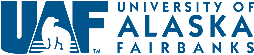 Hello and welcome, you are receiving this questionnaire due to an expressed interest in the upcoming Solar Energy International (SEI) Solar Installers Training at the Bristol Bay Campus (BBC), Sustainable Energy (SE) Program. Please fill out the following questionnaire to be considered for approval in the class. Please sign and date (electronic or hand written) and return via email to Prof. Eric Goddard at esgoddard01@alaska.edu How did you hear about this opportunity?What community do you live in?Email and phone number?What prior experience do you have working with solar electric installations or electricity? “None” is an ok answer, just gauging the level of experience students are coming with.What prior experience do you have working with tools and also from heights using fall protection and scaffolding? “None” is an ok answer, just gauging the level of experience students are coming with.What is your interest in this training? Are you planning on using it for your own home and/or to help family members and/or community with their installation needs as well?Knowing that this is customized intensive set of classes as part of a series for complete SEI certification; would you like to seek further training in the SEI (Solar Energy International) Solar PV Professional Installers Certificate Program? Would you be interested in working further towards becoming a certified trainer yourself and become part of the very first set of Alaska Certified Solar Electric Installation Instructors? If so, we may have an opportunity for you! Please ask us how at the training for more details.Do you have any safety gear or tools such as safety glasses, hard hat, work gloves, wire strippers/crimpers of your own that you would like to bring? If so, please list the items.I want students to be very aware that this course will have multiple quizzes per day, homework assignments, hands-on practical graded activities, and graded team activities/labs. Are you prepared to submit all work on time as necessary and commit to full completion of these listed responsibilities?I, ___________________________ am aware that there is no funding nor arrangements for travel being provided by the BBC. I also am aware that there is a $300 flat fee for registration required for registration and to hold a seat in the class. This covers all course expenses for SEI training including 2 UAF credit hours (if desired) that contribute toward the SE Occupational Endorsement Certificate. It is understood that lodging is provided for out of town guests at the Bristol Inn with the knowledge that students receiving this benefit must agree to share a room. This room benefit is only being held for the first 14 students, as only 7 rooms are funded for the entire duration of May 5 (arriving) – 14 (departing). It is also understood that a $50 per diem will be provided per day for out of town guests (not including travel days) for the duration of the class. However, this will not be reimbursed until after the class has ended and students must budget accordingly. Students will only receive per diem for days completed in the class in which they have submitted required assignments. It is also understood that there are physical activities involving heights, fall protection and work with tools and electricity in an outdoor setting. Students should be prepared to work in mildly inclement weather. Therefore, a liability waiver will be required to sign for all students in attendance.   Printed Name: ________________________Signature: ________________________                                                Date: _________________________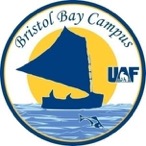 